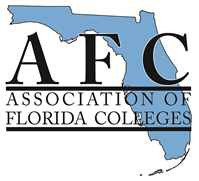 AFC LEARNING RESOURCES COMMISSION 
2014 EXEMPLARY PRACTICE AWARDSLibrary ServicesLearning Support ServicesThe AFC Learning Resources Commission is pleased to sponsor the two Annual Learning Resources Commission Exemplary Practice Awards: 1) Library Services for MLS librarians, and 2) Learning Support Services for support staff. The commission recognizes outstanding programs and professionals in the learning resources field and invites each Florida College to showcase its best programs. We ask you to take a few minutes to think about the programs currently in place at your college. If your college has a program considered new and innovative or a program that illustrates exceptional practice in either library services (for MLS librarians) or learning support services (for support staff members), we encourage you to nominate one per campus. The program must have been in existence for the 2013-2014 academic year (July 2013-June 2014). The nomination should include an abstract of the program and any supporting documentation. The nominee must also be a member of AFC by the application deadline to apply. By mid-September, finalists will be asked to present their entry at the AFC Fall Convention in San Destin October 29-31, 2014, and the winners will receive $500.00.The nomination form and the judging criteria are included. A copy of this information is also available at http://www.myafchome.org.Please share this with all of your learning resources team members!Please send your nominations electronically no later than August 29, 2014.Please call me with your questions at 305-237-6151 or email me at ihernand@mdc.edu. I look forward to receiving your nominations.Sincerely, Isabel HernandezChair, Learning Resources CommissionMiami Dade College LEARNING RESOURCES COMMISSION 
2014 EXEMPLARY PRACTICE AWARDS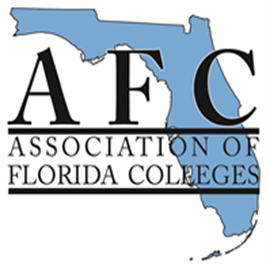 Nomination FormComplete and submit this form with your nomination.Nominations must be submitted electronically to the Learning Resources Commission Chair by August 29.Date:_________________________________________________________________________Check one category:	___Library/Learning Resources Center Services	___Learning Support ServicesTitle of Nominee's Program:_____________________________________________________ Nominee’s Name:______________________________________________________________Nominee's College:_______________________________Campus:______________________ Nominee’s E-Mail:_____________________________________________________________Reason for nomination: Attach a brief summary (not to exceed 1,000 words) about the program, including information that supports the criteria listed on the judging criteria page. Include any supporting documentation.Deadline Date: August 29Submit nomination form, brief summary and supporting documentation electronically to Commission Chair Isabel Hernandez at ihernand@mdc.edu. Association of Florida Colleges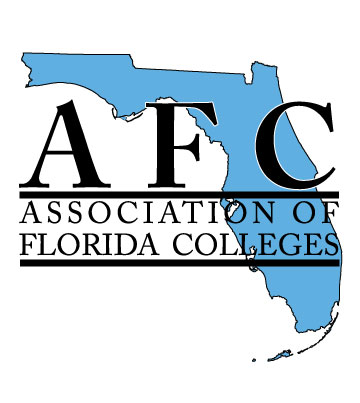 Learning Resources CommissionExemplary Practice AwardsJudging Criteria and Scoring Rubric_____Library/Learning Resources Center Services _____Learning Support Services PURPOSEThe purpose of this award is to recognize exemplary practices in libraries and learning resources centers as well as learning support service centers within the colleges of the Florida College System. The award also serves to increase awareness of the role that libraries, learning resources centers, and learning support service centers play in student learning & success and in fulfilling the mission of Florida’s colleges.
Nominee’s Name:_____________________________________________________________________Nominee's Institution:_________________________________________________________________ Title of Nominee's Practice:____________________________________________________________ Nominee’s Total Points:_______________________________________________________________ CRITERIA DESCRIPTIONPossible PointsEarned PointsPURPOSE(50)Degree that practice supports the mission of Florida College System and the Association of Florida Colleges10Degree that practice supports student learning20Degree that the practice has a marketing, public relations or advocacy outcome20EXEMPLARY CRITERIA(50)Adaptability of idea – Can others easily adopt and adapt the practice?5Illustrative quality of support materials – How well do the support materials demonstrate or explain the practice?5Accountability/assessment of practice – Is there evidence that the practice is measurably making a difference?20Innovation or originality of idea10Recommendations by student(s), colleague(s) or faculty included that confirms or verifies that practice makes a difference/meets criteria (emails, notes, or formal letters)10TOTAL POINTS100